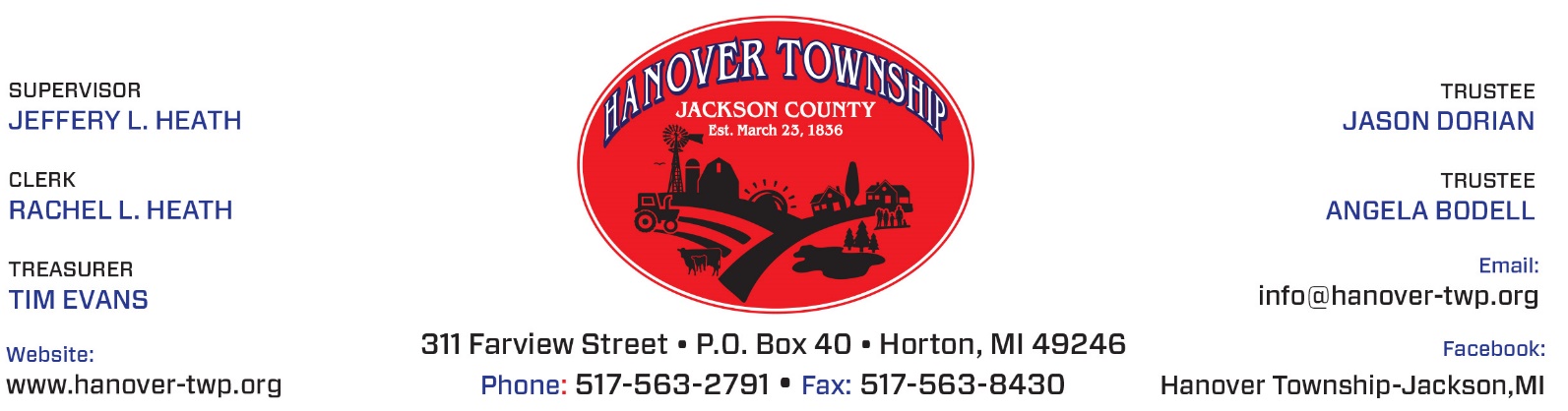 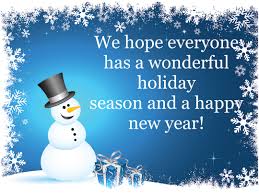 In observation of The holidays,Hanover Township Office will beClosed Thursday, December 24 and Thursday, December 31, 2020.Office hours will resume on Monday, January 4, 2021.Rachel Heath, Clerk 